
Association Reconnue d’Utilité Publique
11 Place Dauphine – 75001 Paris
01 44 32 48 44 – lrambert@avocatparis.org
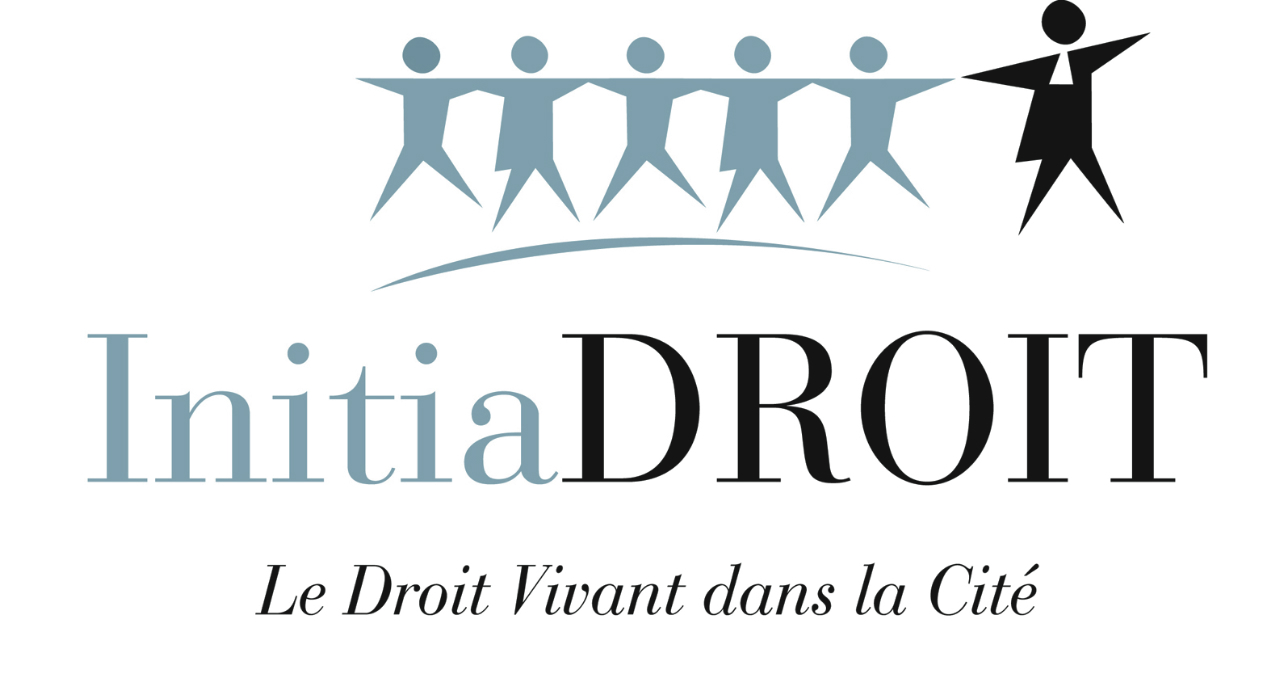 FORMULAIRE DE DON  / PARTICULIERJe soutiens l’action de l’Association InitiaDROIT, montant du don :50 €     =  17 € après déduction d’impôt100 €   =  34 € après déduction d’impôtAutre montant :   ……………..€Article 200 du CGI – « le don est déductible de l’impôt sur le revenu à hauteur de 66 % du montant du don, dans la limite de 20 % de son revenu imposable, l’excédent étant reportable sur les 5 années suivantes »
Un reçu CERFA sera adressé au donateur  dès réception du don.Nom        ……………………………………………………………………………………….    Prénom   ………………………………………………………Adresse  …………………………………………………………………………………………………………………………………………………………………..Date        ……………………………………………………………………………………….    SignatureConformément à la Loi Informatique et Libertés, vous disposez d’un droit d’accès, de rectification et d’opposition pour motif légitime de vos données personnelles. InitiaDROIT est responsable du traitement de ces informations qui ne sont ni cédées,  ni transmises à quiconque sans votre autorisation
